King of the Rainforest SongThere’s a battleBetween some deadly enemiesWe need a winner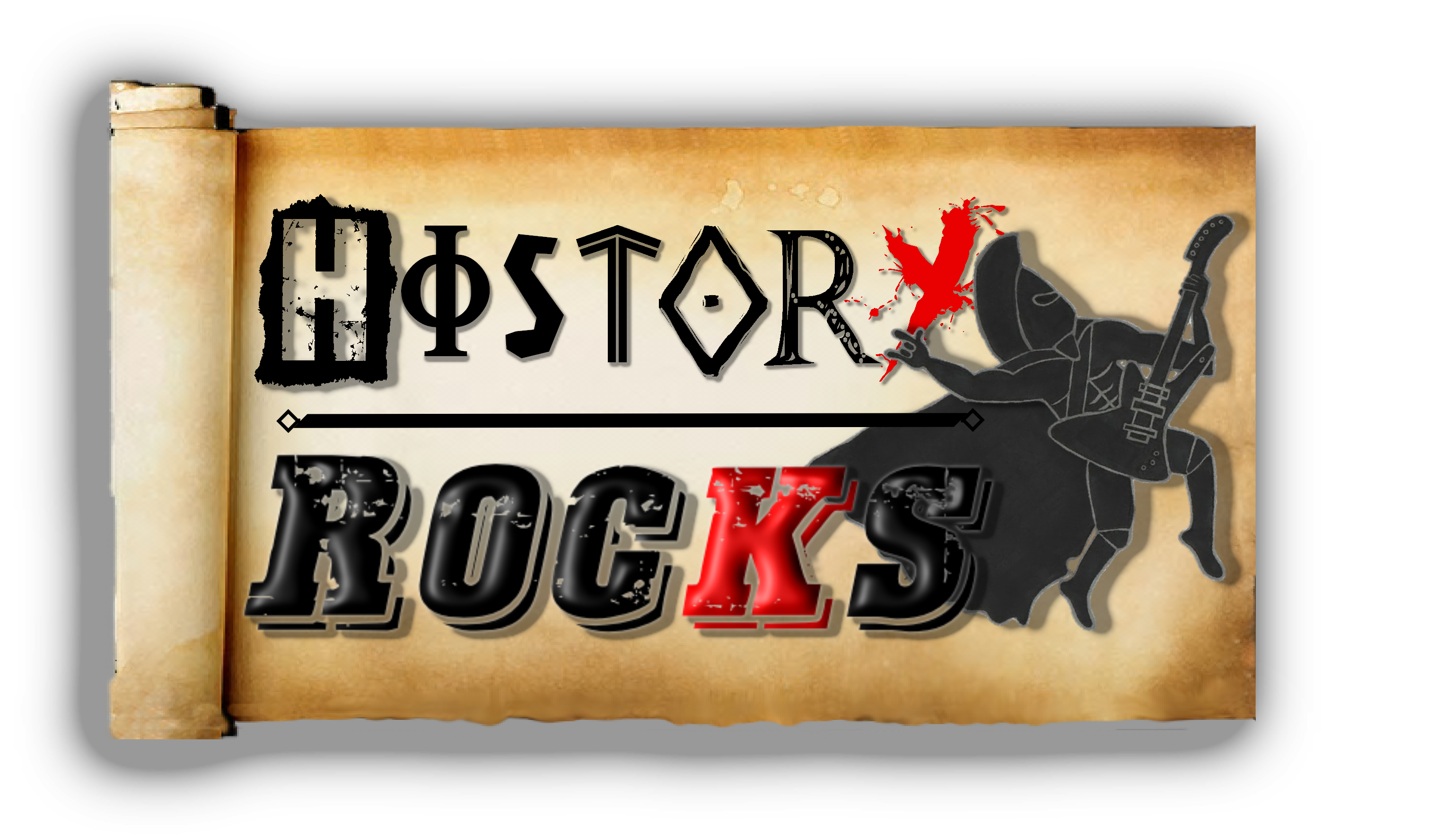 Everything you seeWants to bite or chew or eatYou for its dinnerThere’s a rattlesnakeWhere its bite can blindA paralysing antAnd the crocodilesHow about a frogThat kills 20 menOr a giant catThat likes to eat toucansChorusKing of the rainforestIs it the jaguar?King of the rainforestOr is the cheetah?King of the rainforestWe don’t know who you areKing of the rainforestWe’ll choose you from afar